Техническая спецификацияВедро хозяйственное двухсекционное 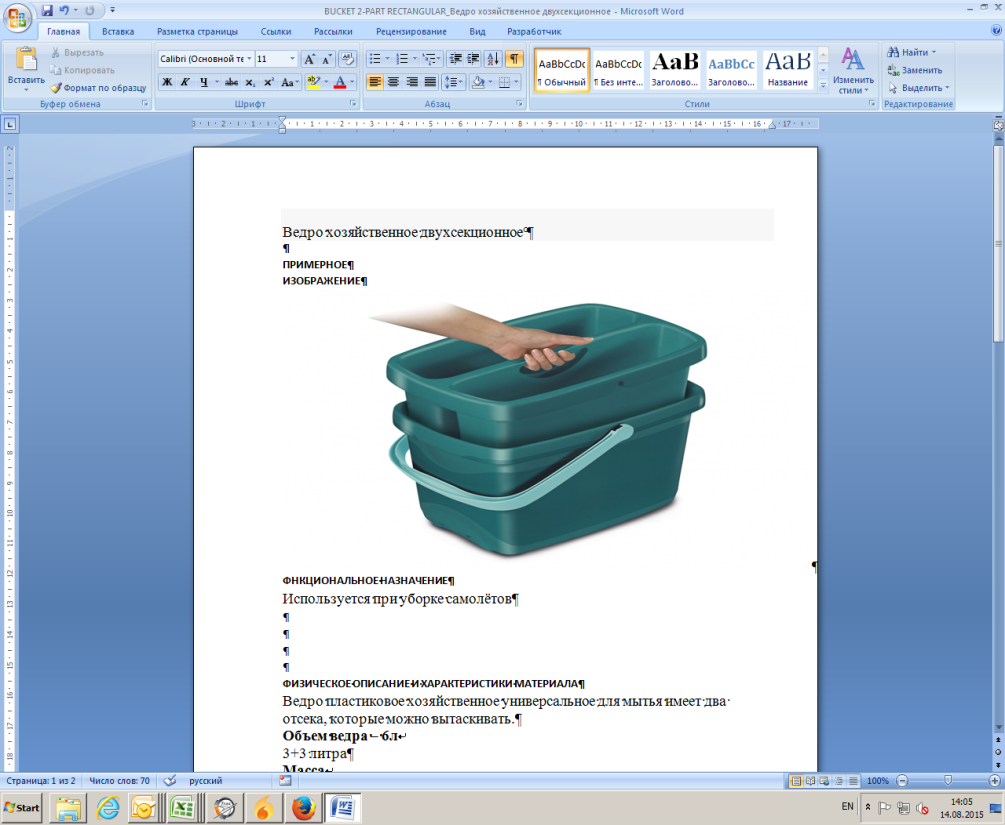 ФИЗИЧЕСКОЕ ОПИСАНИЕ И ХАРАКТЕРИСТИКИ МАТЕРИАЛАВедро пластиковое хозяйственное универсальное для мытья c двухсекционным съемным боксом.Объем ведра – 6л
3+3 литраМасса
0,5 кгМатериал
Прочный бытовой пластикОсобенности
съёмный двойной бокс с ручкой Цвет
КрасныйЗеленыйДОПОЛНИТЕЛЬНЫЕ УСЛОВИЯ ПОСТАВКИПоставку осуществить единовременно20штук красного цвета и  20штук зелёногоОбязательное требование: Предоставление образца товара соответствующего требованиям настоящей технической спецификации, обязательно после завершения торга на следующий день до 13:00. Образец должен быть маркирован с указанием наименования поставщика и номера.Адрес : Турксибский район, район Аэропорта, улица Огарева 55, Гостиница Экипаж, 2 Этаж, 7 кабинет. Вн.тел. 4605Ценовое предложение должно содержать следующее:1) техническую спецификацию;2) наименование, характеристики и количество поставляемых товаров (с указанием марки/модели, наименования производителя и страны происхождения).Продавец обязан одновременно с передачей товара передать покупателю его принадлежности, а также относящиеся к нему документы (документы, удостоверяющие комплектность, безопасность, качество товара, порядок эксплуатации и т.п.), предусмотренные нормативными правовыми актами или договором.